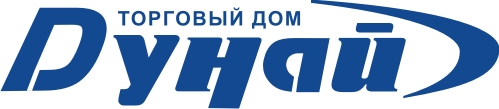 . Ярославль, ул. Калинина д. 27Тел./Факс: (4852) 44-82-73, 44-82-74Эл.почта: dunay@dunay76.ru, buh@dunay76.ru (бух.)www.dunay76.ruОбщество с ограниченной ответственностью«Торговый Дом «Дунай»ИНН 7604090338, КПП 760401001р/с 40702810911680001792в  Филиал "ЦЕНТРАЛЬНЫЙ" Банка ВТБ ПАО г. Москва Г. МОСКВАк/с 30101810145250000411, БИК 044525411ОКПО95770551, ОГРН 1067604077420